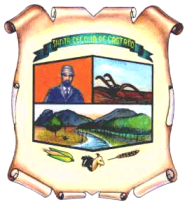 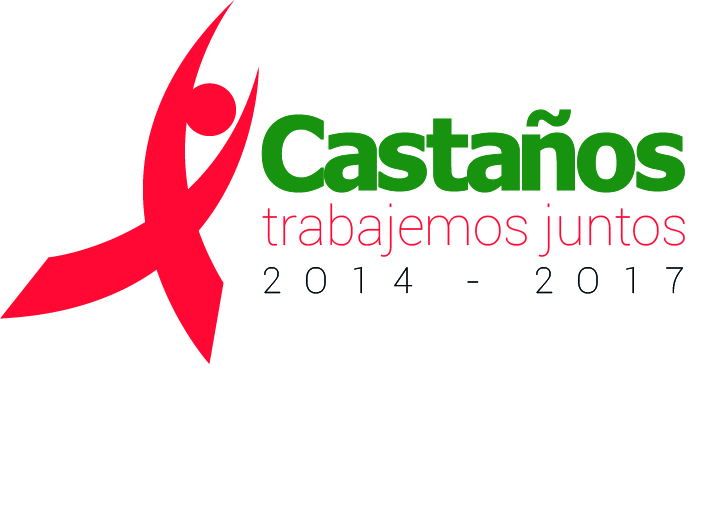 NOTA ACLARATORIA: ART.21.-FRACCION VII.-Importe por concepto de viáticos y gastos de representación .Se informa que del 1º.de enero al 31 de enero   del 2015, el  Presidente Municipal como sujeto obligado de la dependencia no realizó gasto alguno, por concepto de viáticos y gastos de representación por  lo cual se presenta dicha aclaración.AtentamenteUnidad de Atención MunicipalFecha de actualización:  31de enero  del 2014.FECHA DE ACTUALIZACION: 28/11/2014